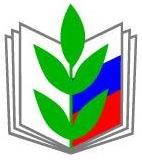                                                Общероссийский Профсоюз образования_________________________________________________________________________________                                   (наименование первичной организации Профсоюза)                                                 ОТЧЕТНО-ВЫБОРНОЕ СОБРАНИЕ                                                             ПОСТАНОВЛЕНИЕ        ___  _____ 2024 г.                                                                                                   №__Выборы делегатов на XX  отчётно-выборнуюконференцию Волгодонской городской организацииОбщероссийского профсоюза образованияВ соответствии с нормой представительства, установленной  постановлением Президиума городской  организации Профсоюза от 18.03. 2024 г. № 7 отчетно-выборное собрание первичной организации Профсоюза  ПОСТАНОВЛЯЕТ:1. Избрать делегатами на  отчётно-выборную профсоюзную конференцию  города:1.1. ___________________________________________________________________________                                                                        (ф.и.о., должность)Голосовали:      ___ «за»,____ «против», ____«воздержался»1.2. __________________________________________________________________________                                                                   (ф. и. о., должность)Голосовали:      ___ «за»,____ «против», ____«воздержался»Председатель первичной организации Профсоюза                                 __________________________________________    